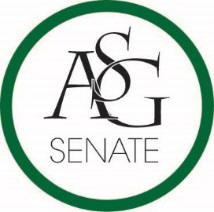 Senate AgendaFebruary 23, 2016Graduate Education Auditorium, 6:00 PMCall to OrderRoll CallApproval of MinutesSpecial OrdersReports (5 minutes each)Advisor’s Report, Rainer GallGraduate Assistant’s Report, Jamie Wangler; Katherine SelmanPresident’s Report, Tanner BoneVice-President’s Report, Morgan FarmerTreasurer’s Report, Raymond ToddSecretary’s Report, Meera PatelCabinet ReportsChief of Staff, Elizabeth PittmanChair of the Senate’s Report, Jace MotleyNominations and ElectionsPublic Comment (3 at 2 minutes each)Old BusinessNew BusinessASG Senate Bill No. 7 – The Health Week Funding Act of 2016Author(s): Senator Will Watkins; ASG Director of Campus Health and Safety Celeste Gibson; ASG Director of Campus LifeSponsor(s): Senator Will Watkins; Senator Jack Casey; Chair of the Senate Jace MotleyAnnouncements  Adjournment